
 Hueston Woods Lodge Layout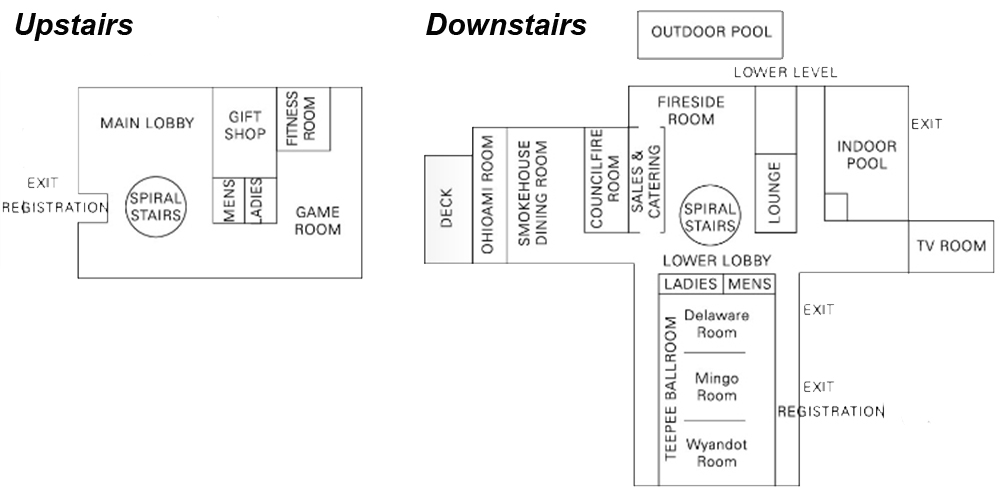 2022 EECO CONFERENCE March 31 – April 3SCHEDULE AT A GLANCE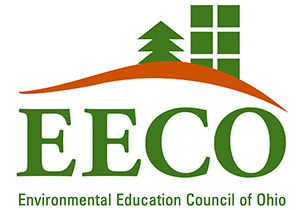 FRIDAY April 1FRIDAY April 1FRIDAY April 1All DayExhibitsFireside Room8:00am-7:00pmRegistrationLobbyWorkshops and Field TripsWorkshops and Field TripsWorkshops and Field Trips9:00am-4pmFT1 – Miami Field TripMeet in the Lobby9:00am- 4pmW1 – Climate, Climate, ClimateWyandot9:00am-NoonFT2 – Hueston Woods Signs of Spring and PrairieMeet in the Lobby1pm-4pmW2 – My Backyard Stream (inc. field trip)Ohioami4:15pm -5:45pmFT3 – Fossil Field TripMeet in the Lobby5pmSilent Auction open for biddingCouncilfire Room5pm-6pmNetworking Time5pm-6pmHospitality Room openRoom 1006pm–7pmWelcome Dinner Ballroom7pm-8:30pmOpen Space  Ballroom9pm-10pmNight Hike (Weather Permitting)Meet in the Lobby9pm-11pmHospitality Room openRoom 100SATURDAY April 2SATURDAY April 2SATURDAY April 2All DayExhibitsAll DaySilent Auction (ends at 6 pm)Councilfire Room7amRegistrationLobby7am-8amBird Hike (weather permitting)Meet in the Lobby8am-9amBreakfast & Regional MeetingsBallroom9am-9:15amWelcomeBallroom9:30am-10:30amConcurrent Sessions 1A1Bird Banding (double session)Meet in the Lobby  A2Phenology: Citizen Science Ohioami                  A3Using Strike Team to combat European FrogbitWyandotA4Book it Outside!DelawareKids Workshop 1 Soil SleuthsMeet at Registration10:45am-11:45amConcurrent Sessions 2B1Bird Banding (double session)Registration deskB2Equity In EducationOhioamiB3Trees and MeWyandotB4Costumes and CharactersDelawareKids Workshop 2Wildlife Invasion Meet at Registration12pm-2pmLunch, Annual Meeting, & Keynote Speaker BallroomSATURDAY April 2SATURDAY April 2SATURDAY April 22:15pm-3:15pmConcurrent Sessions 3C1Brookville’s Biodiversity: A Problem Based Learning ExperienceMingo C2“Who Works for Water?  for Wildlife? for the Forest?”OhioamiC3Forest Recipes: Food, Drinks and MedicinesDelaware C4Don’t You Know! There’s No Such Thing as the GruffaloWyandotKids Workshop 3Let’s hikeMeet at Registration3:15pm-3:30pmAfternoon BreakBallroom Hallway3:30pm-4:30pmConcurrent Sessions 4D1Building and Using Microcosms in the ClassroomWyandotD2 Believe in Ohio: STEM/EntrepreneurshipOhioami D3Educating Tomorrow’s ConservationistsMingoD4Working with Preschoolers in NatureDelawareKids Workshop 4Up Close with Nature: MicroscopesMeet at Registration4:30pm-6pmNetworking & Silent Auction5pmCash Bar opensBallroom Hallway5pmEE Certification Poster SessionFireside room6pmSilent Auction closesMiami6pmAwards Banquet, Live AuctionBallroom9pmCampfire (Weather Permitting)Fire Pit9pmHospitality Room openRoom 100SUNDAY, April 3SUNDAY, April 3SUNDAY, April 37am-8amBird Hike (weather permitting)Meet in the Lobby7:30am-9:30amEvaluation CollectionRegistration Table8am-9amBreakfastBallroom9am-3pmEECO Tour: Preble CountyMeet in the Lobby